O S T R Z E Ż E N I E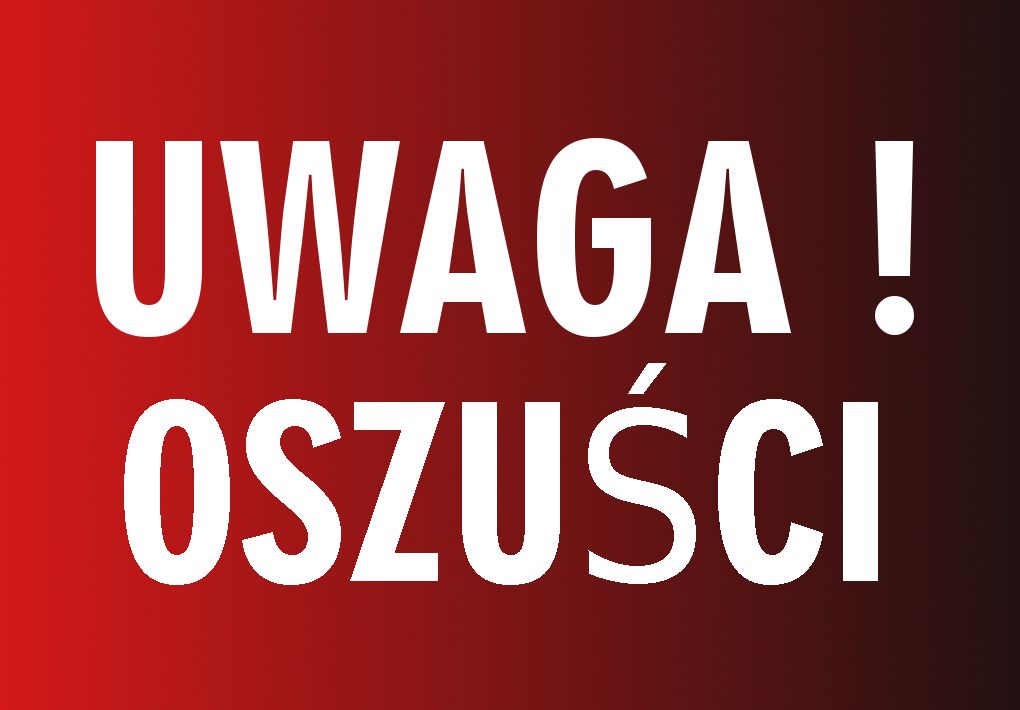 Uwaga na oszustów podających się za pracowników socjalnych Ośrodka Pomocy Społecznej w Sulęcinie, „mówią, że są z opieki społecznej”.  Przeprowadzają rozmowę w domu, oferują nieprawdziwe formy pomocy.  W związku z powyższym prosimy mieszkańców naszej gminy o szczególną ostrożność w kontaktach z osobami, których nie znają, a te podają się za pracowników pomocy społecznej. Przypominamy, że pracownicy socjalni Ośrodka Pomocy Społecznej w Sulęcinie są rozpoznawalni i ich tożsamość można sprawdzić za okazaniem legitymacji służbowej ze zdjęciem i pieczątkami OPS w Sulęcinie lub  telefonicznie: 95 755 2082.					Dyrektor Ośrodka Pomocy Społecznej w Sulęcinie						Andrzej Stefan Żelechowski